Vorlage zur Dokumentation der täglichen ArbeitszeitVorlage zur Dokumentation der täglichen ArbeitszeitVorlage zur Dokumentation der täglichen ArbeitszeitVorlage zur Dokumentation der täglichen ArbeitszeitVorlage zur Dokumentation der täglichen ArbeitszeitVorlage zur Dokumentation der täglichen ArbeitszeitVorlage zur Dokumentation der täglichen ArbeitszeitFirma:Name des Mitarbeiters:Name des Mitarbeiters:Name des Mitarbeiters:Pers.-Nr.:Pers.-Nr.:Monat/Jahr:  Monat/Jahr:  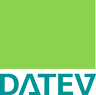 Kalen-dertagBeginnPauseEndeDauer*aufgezeichnetBemerkungenBemerkungenBemerkungenKalen-dertag(Uhrzeit)(Dauer)(Uhrzeit)(Summe)am:BemerkungenBemerkungenBemerkungen12345678910111213141516171819202122232425262728293031Summe:DatumUnterschrift des ArbeitnehmersUnterschrift des ArbeitnehmersUnterschrift des ArbeitnehmersDatumUnterschrift des ArbeitgebersUnterschrift des Arbeitgebers* Tragen Sie in diese Spalte eines der folgenden Kürzel ein, wenn es für diesen Kalendertag zutrifft:* Tragen Sie in diese Spalte eines der folgenden Kürzel ein, wenn es für diesen Kalendertag zutrifft:* Tragen Sie in diese Spalte eines der folgenden Kürzel ein, wenn es für diesen Kalendertag zutrifft:* Tragen Sie in diese Spalte eines der folgenden Kürzel ein, wenn es für diesen Kalendertag zutrifft:* Tragen Sie in diese Spalte eines der folgenden Kürzel ein, wenn es für diesen Kalendertag zutrifft:* Tragen Sie in diese Spalte eines der folgenden Kürzel ein, wenn es für diesen Kalendertag zutrifft:* Tragen Sie in diese Spalte eines der folgenden Kürzel ein, wenn es für diesen Kalendertag zutrifft:* Tragen Sie in diese Spalte eines der folgenden Kürzel ein, wenn es für diesen Kalendertag zutrifft:* Tragen Sie in diese Spalte eines der folgenden Kürzel ein, wenn es für diesen Kalendertag zutrifft:SchlüsselSchlüsselKKrankSchlüsselSchlüsselU UrlaubSchlüsselSchlüsselUUunbezahlter Urlaubunbezahlter UrlaubSchlüsselSchlüsselFFeiertagSchlüsselSchlüsselSAStundenweise abwesendSchlüsselSchlüsselSUStundenweise UrlaubStundenweise Urlaub